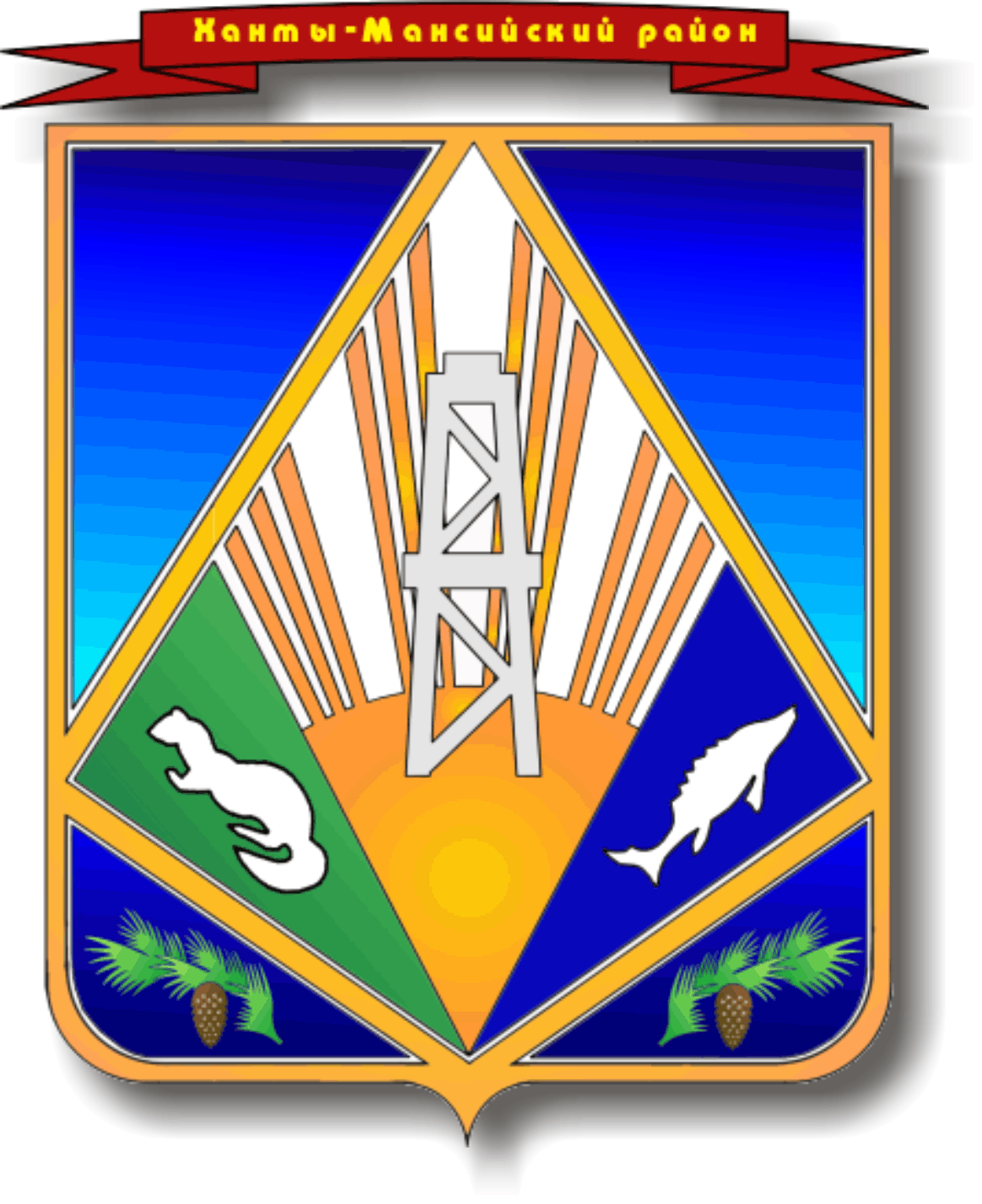 МУНИЦИПАЛЬНОЕ ОБРАЗОВАНИЕХАНТЫ-МАНСИЙСКИЙ РАЙОНХанты-Мансийский автономный округ – ЮграАДМИНИСТРАЦИЯ ХАНТЫ-МАНСИЙСКОГО РАЙОНАП О С Т А Н О В Л Е Н И Еот __.__.2023	                № ____________г. Ханты-МансийскО внесении изменений в постановлениеадминистрации Ханты-Мансийского районаот 06.07.2021 № 167 «Об утверждении Положения о комитете экономической политики администрации Ханты-Мансийского района»В соответствии с Федеральными законами от 06.10.2003 № 131-ФЗ «Об общих принципах организации местного самоуправления в Российской Федерации», от 06.03.2006 № 35-ФЗ «О противодействии терроризму», руководствуясь статьей 32 Устава Ханты-Мансийского района:1. Внести в приложение 1 к постановлению администрации Ханты-Мансийского района от 06.07.2021 № 167 «Об утверждении Положения 
о комитете экономической политики администрации Ханты-Мансийского района» изменения, дополнив пункт 2.1.1 раздела 2 подпунктом 55.1 следующего содержания:«55.1) Осуществляет сбор, обобщение и учет информации 
о реализации в гостиницах и иных местах размещения, расположенных 
в муниципальном образовании Ханты-Мансийский район, требований 
к антитеррористической защищенности, включая вопросы категорирования, паспортизации, инженерно-технической укрепленности, оснащения их техническими средствами охраны в соответствии 
с требованиями, утвержденными постановлением Правительства Российской Федерации от 14.04.2017 № 447 «Об утверждении требований к антитеррористической защищенности гостиниц и иных средств размещения и формы паспорта безопасности этих объектов».2. Опубликовать (обнародовать) настоящее постановление в газете «Наш район», в официальном сетевом издании «Наш район Ханты-Мансийский» и разместить на официальном сайте администрации Ханты-Мансийского района.3. Настоящее постановление вступает в силу после его официального опубликования (обнародования).Глава Ханты-Мансийского района					   К.Р.Минулин